Электронная библиотека "КОНСУЛЬТАНТ СТУДЕНТА Электронная библиотека медицинского колледжа"  http://www.medcollegelib.ru/ Пошаговая инструкция пользования ЭБС Консультант студента в поисковой системе Яндекс:В поисковой системе набираем адрес сайта: http://www.medcollegelib.ru/ Открывается страница: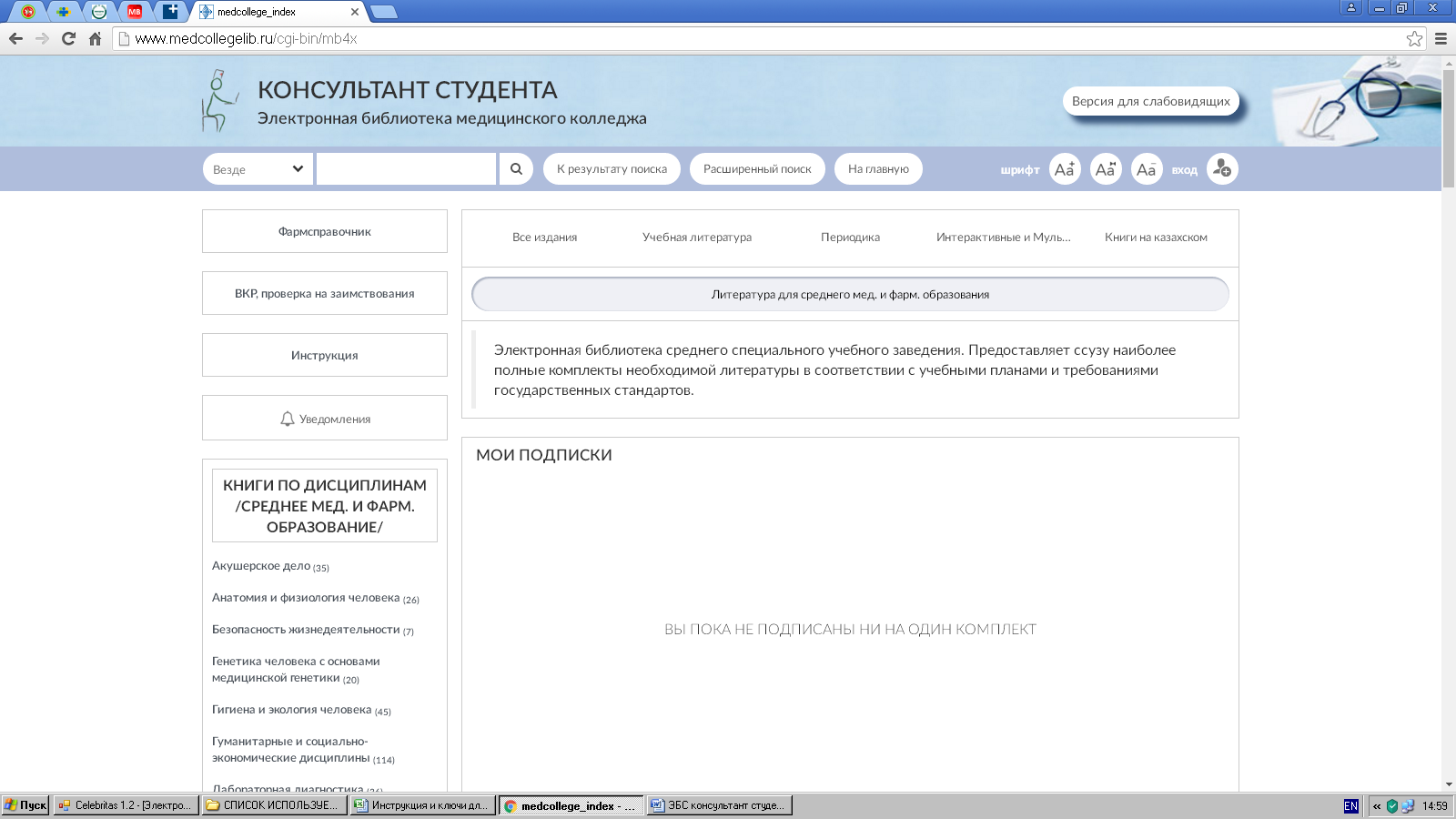 В правом верхнем углу нажимаем на слово «ВХОД»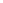 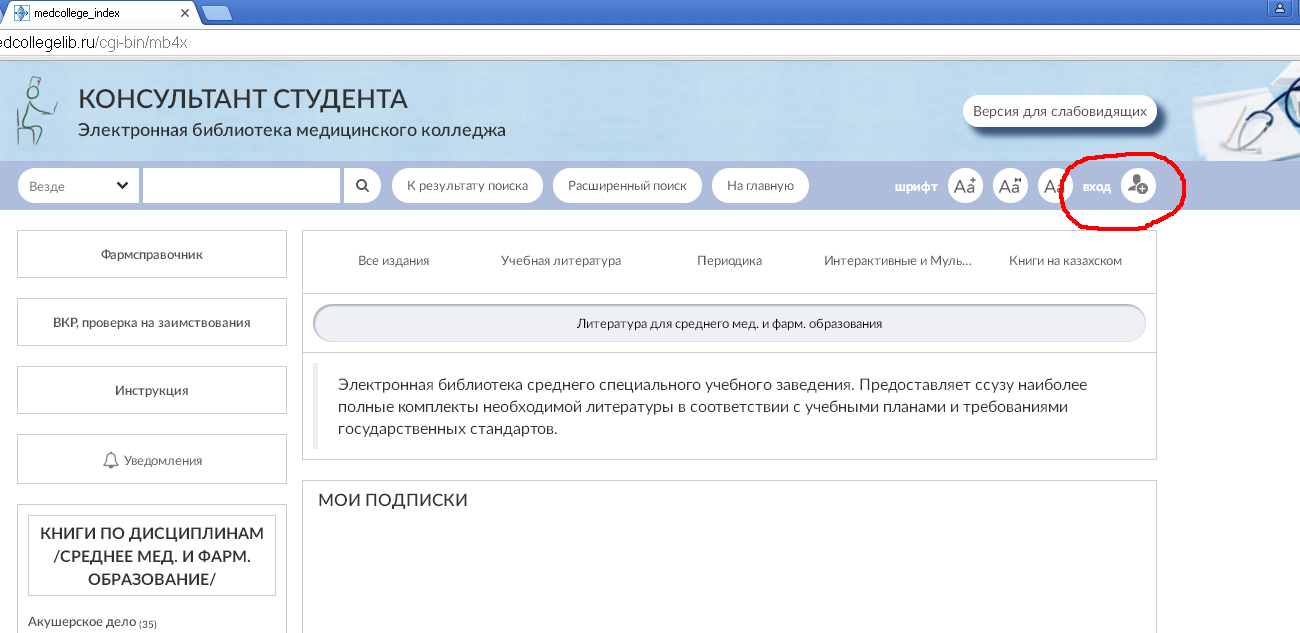 Заполняем поля «Имя пользователя (логин)» и под ним поле «Пароль» и нажимаем на «Вход» (под паролем)Внимание: НЕ НАЖИМАЕМ на слово «Регистрация» - все логины уже зарегистрированы. Логины и пароли находятся в библиотеке. 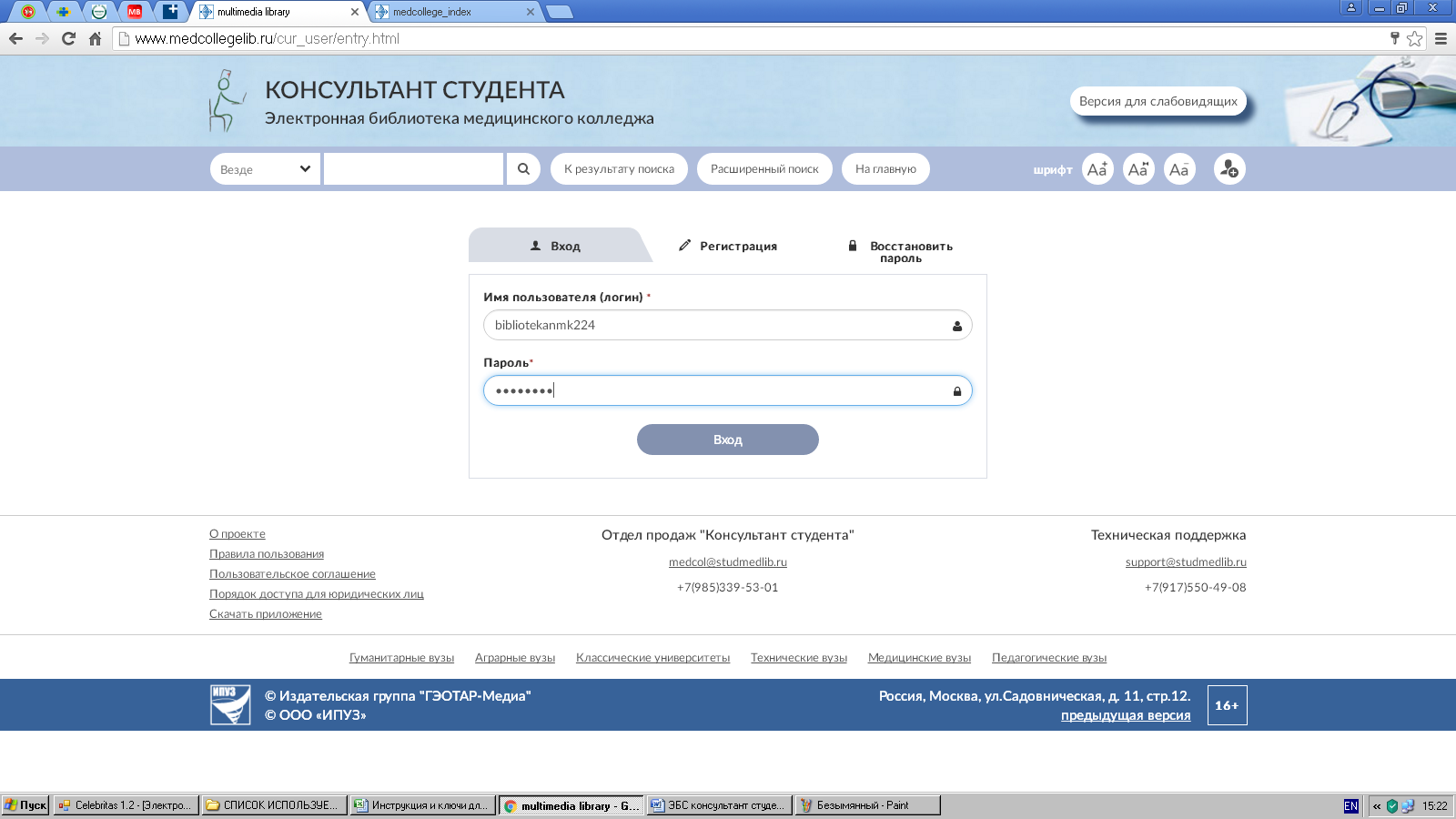 Откроется страница, где вместо слова «ВХОД» (в верхнем правом углу) будет написано «Кабинет» - это означает, что доступ открыт, можно работать. В «Кабинет» «не заходим» – там вам делать нечего Если не получилось войти, вам отказывают в допуске к литературе:проверяем правильность введения логина и пароля. Снова пробуем войти;пробуем войти с другим логином. Т.к. бывает, что одновременно один и тот же логин вводят несколько человек. Тогда система дает доступ тому, кто успевает войти первым.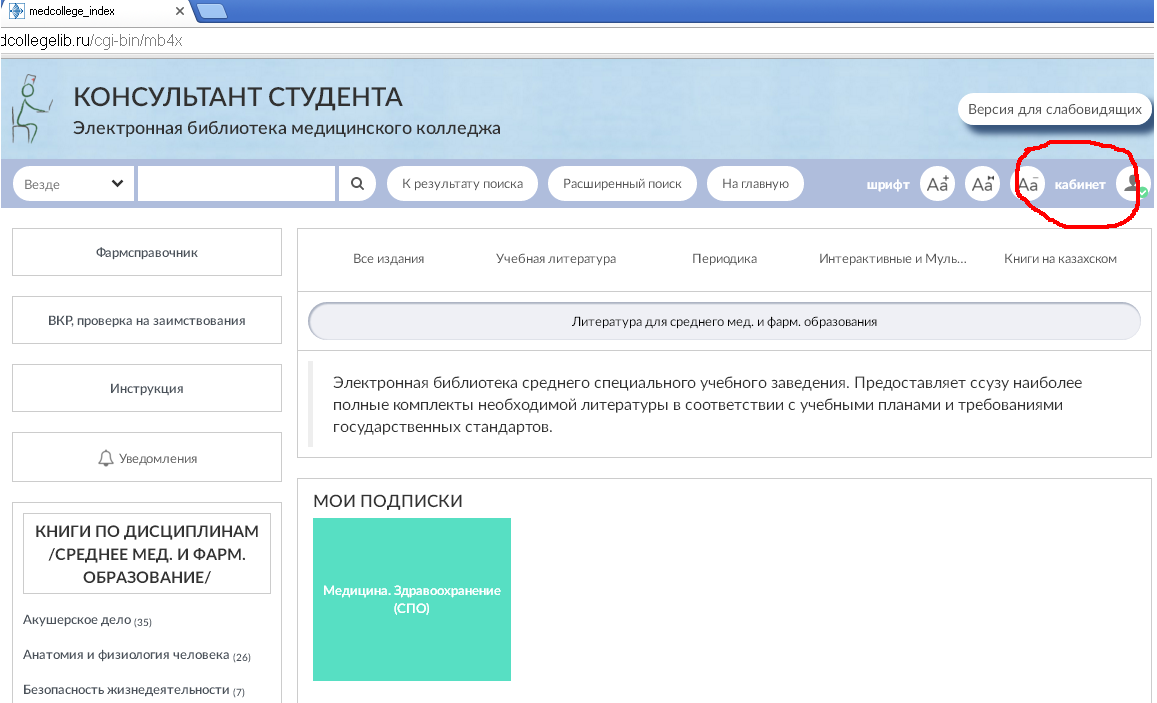 Слева наверху, между словом «Везде» и «К результату поиска» находится поле для введения запроса. В это поле введите интересующий вас вопрос: фамилию автора, название книги или ключевое слово (словосочетание) из вопроса. И нажимаем на картинку лупы рядом с полем.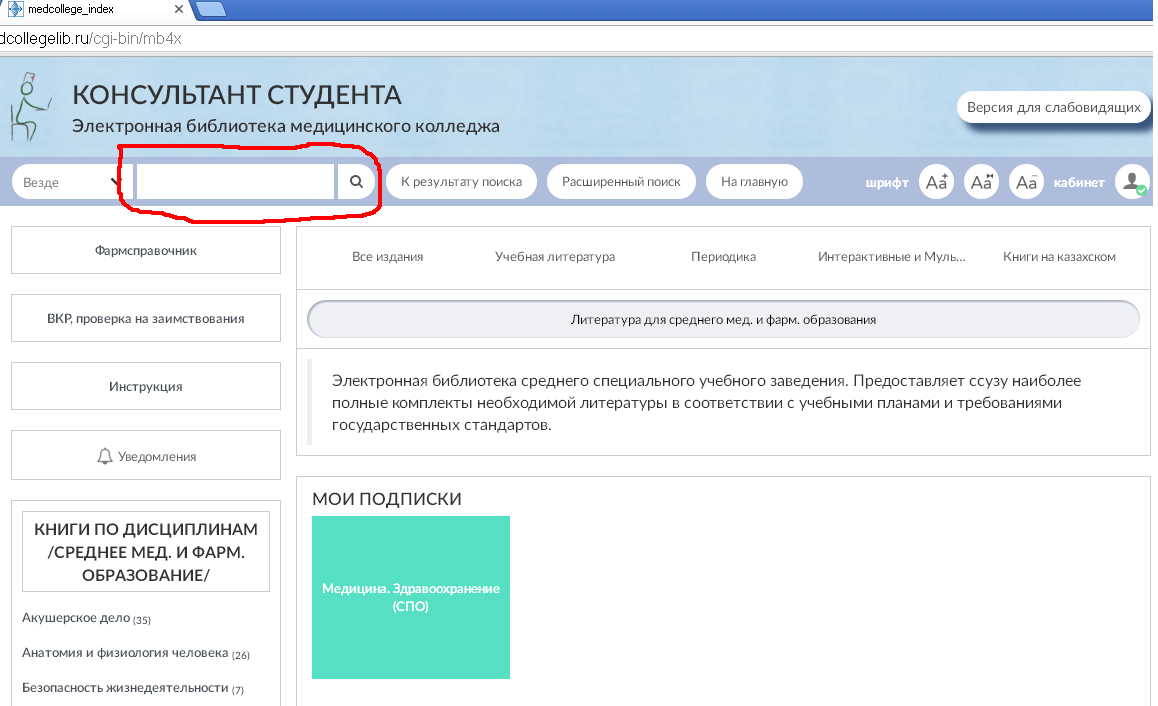 В зависимости от запроса, можно выбирать поиск по «Всем изданиям», только по «Учебной литературе» или по «Периодике». Можно искать «Книги по дисциплинам»  (для этого имеется уже готовый список (по левому краю) 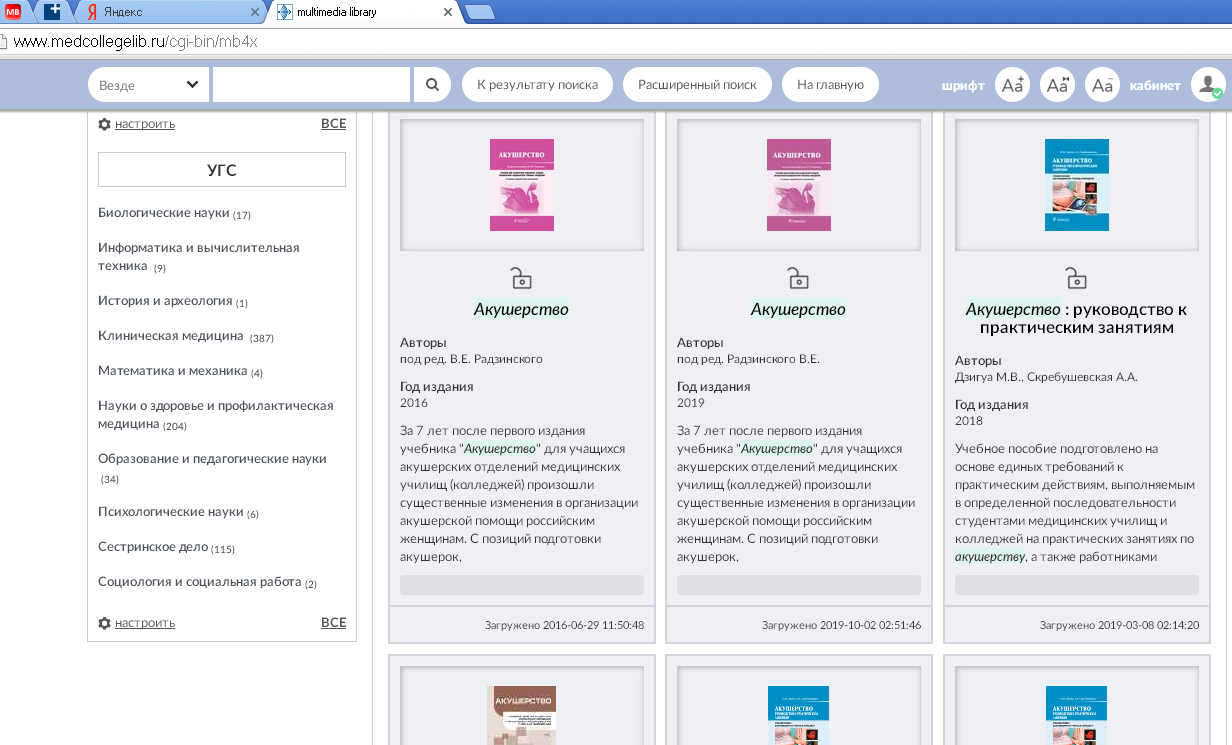 Нажав на название книги, открываются Библиографическое описание книги Аннотация, Оглавление и др.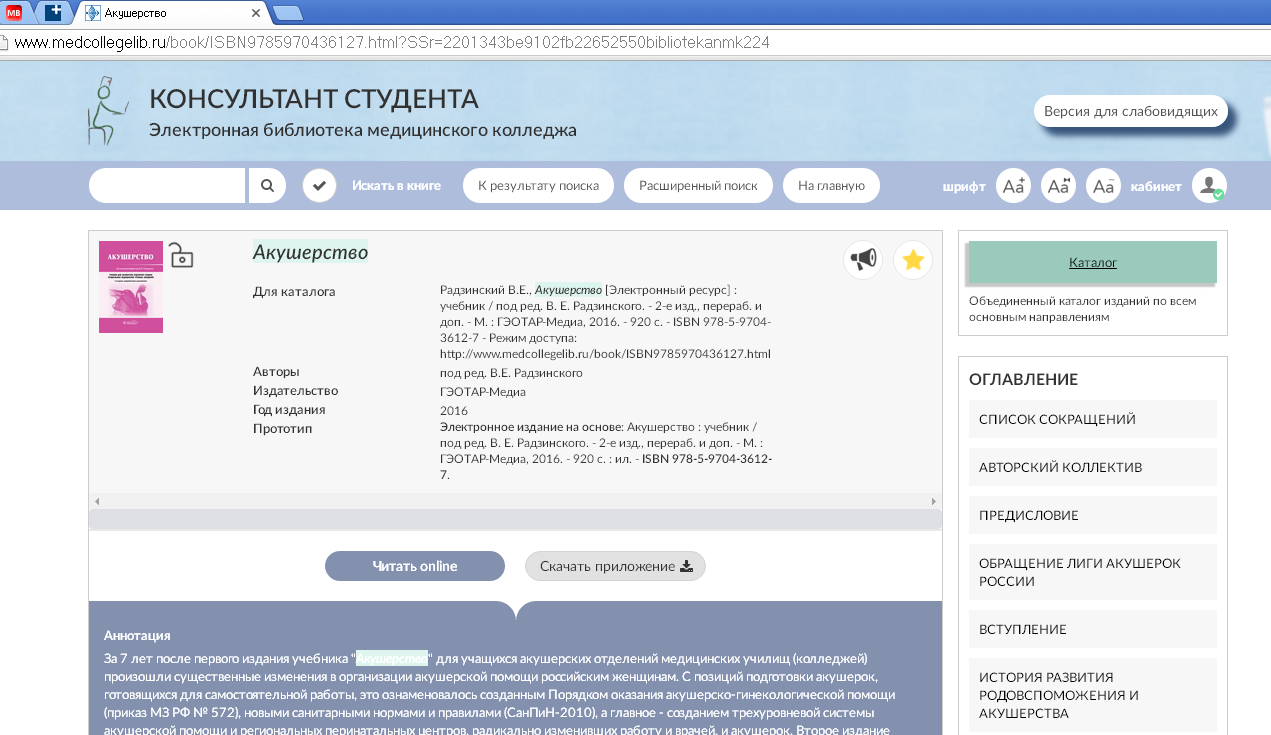 Вы можете, при необходимости, библиографические данные книги скопировать и вставить в свой список литературы. 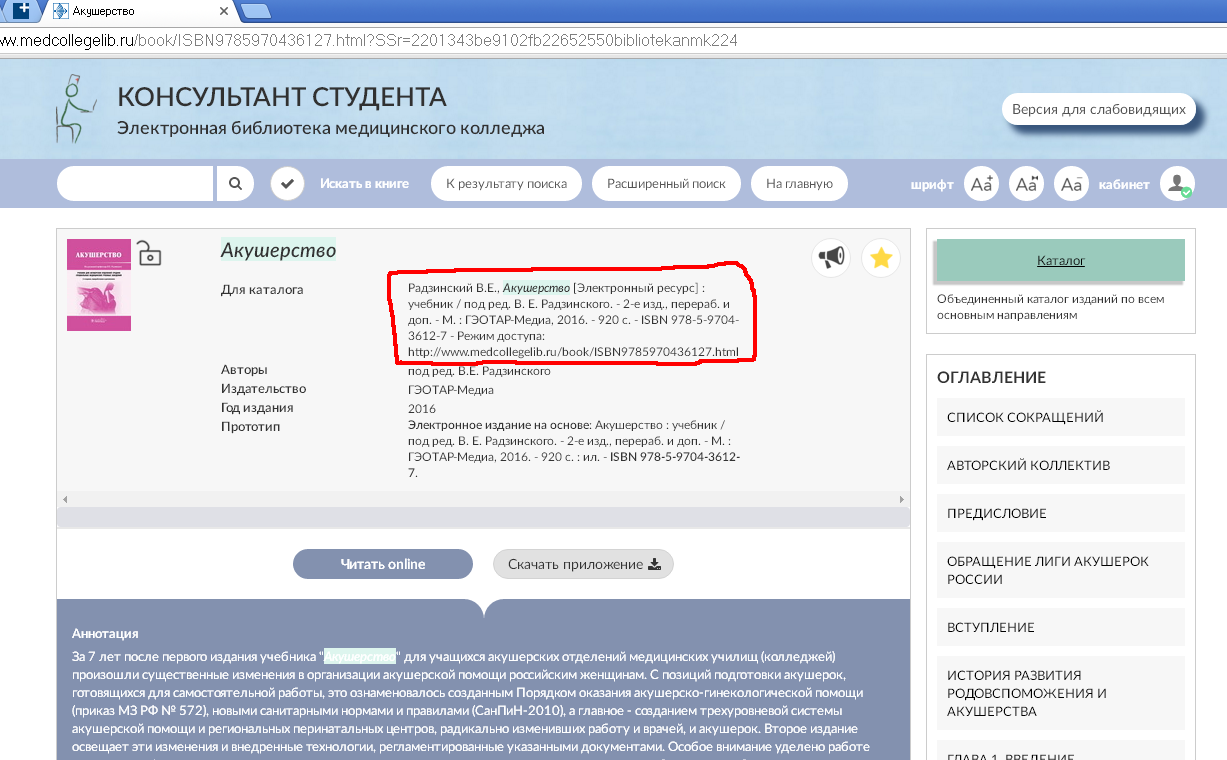 Саму книгу можно почитать, если нажать на «Читать онлайн» или на разделы в «Оглавление».Если на запрос по ключевому слову, система нашла раздел в учебнике, то нажимаем на раздел. Например, было введено слово «инсульт»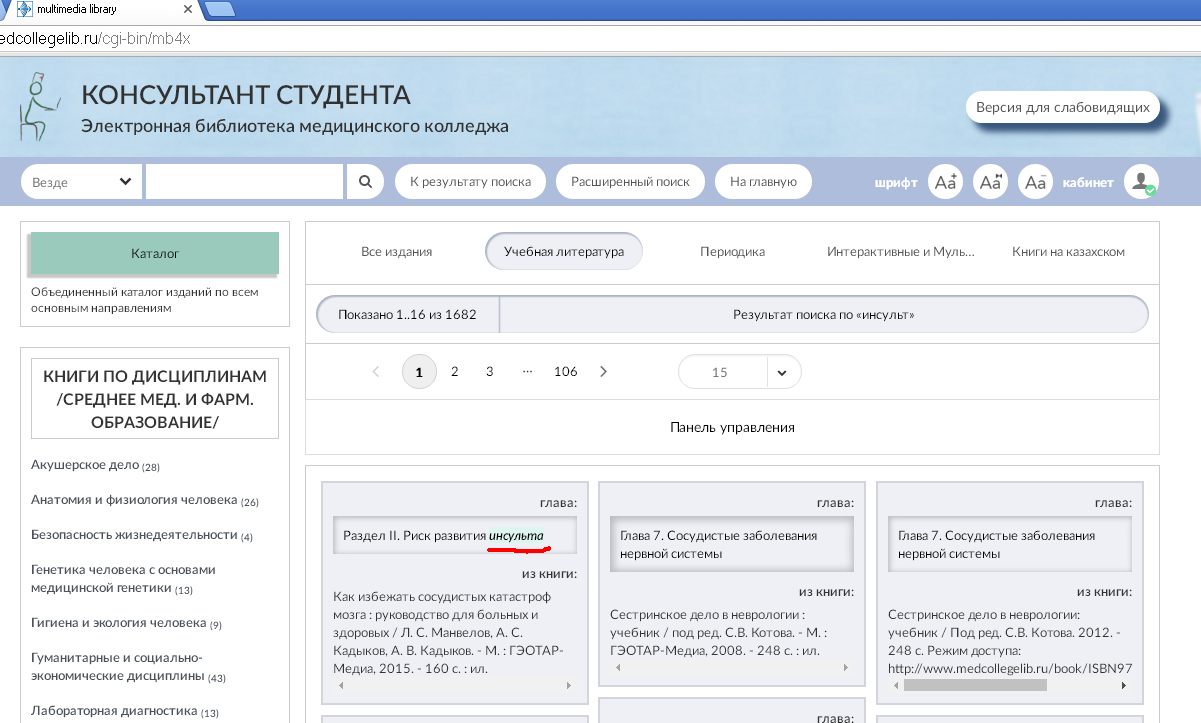 Нажав на раздел, сразу открывается сама книга с оглавлением. В этом случае, чтобы посмотреть и скопировать библиографические данные книги, нажимаем на ссылку, расположенную над «Оглавление»м.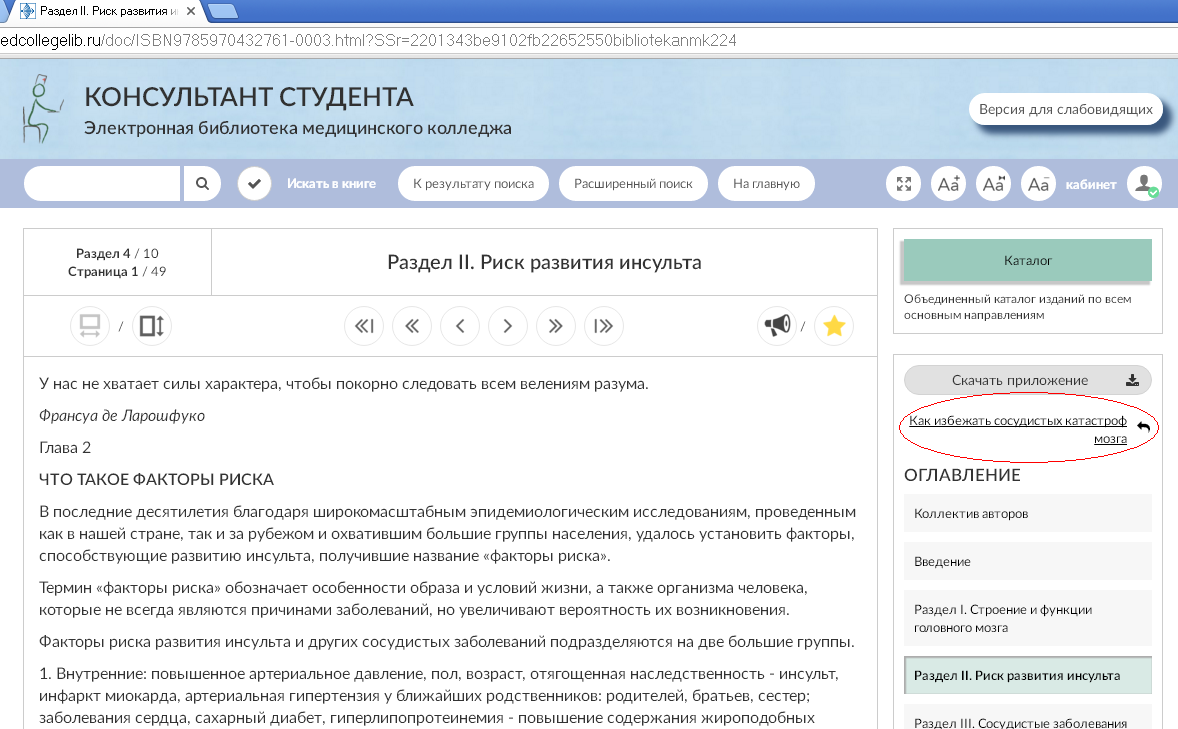 Копируем библиографические данные книги, вставляем в свой список литературы.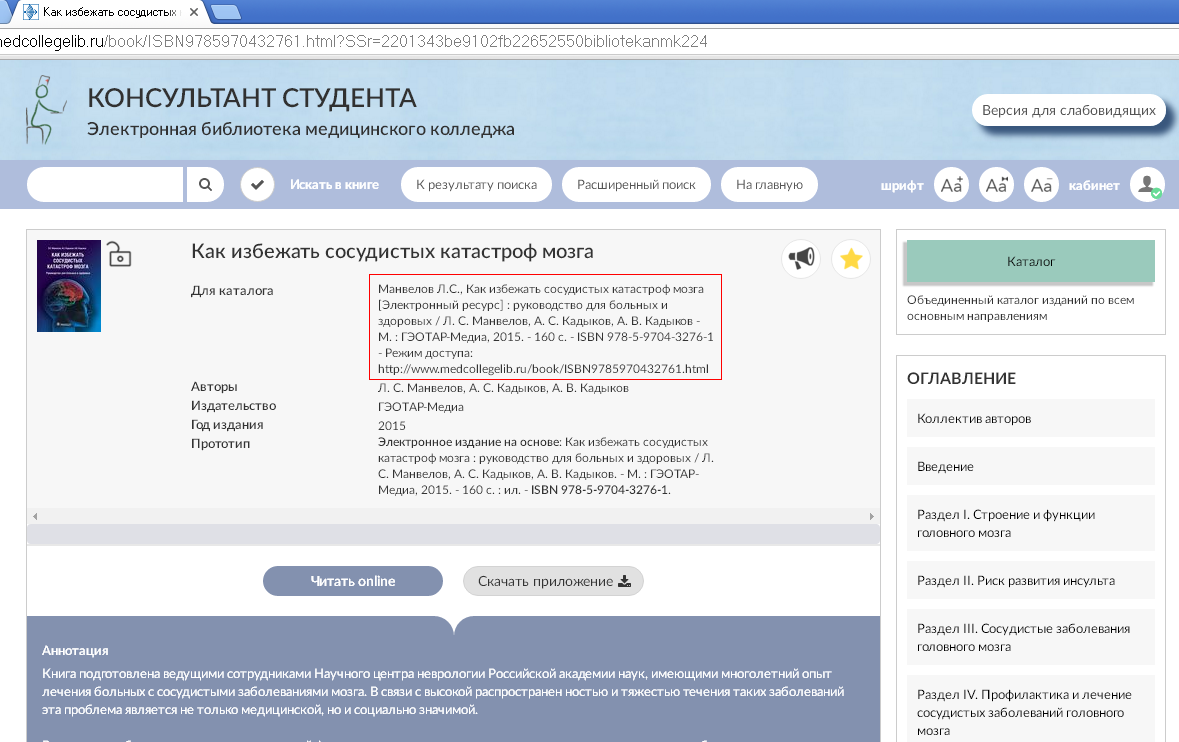 Сам текст книги также можно копировать обычным способом или в формате pdf. Иногда при копировании текста книги, система запрашивает ввести Активационный код (Код доступа). В этом случае нужно его ввести. Активационный код (Код доступа) смотрим в том же списке, где логины. У каждого логина свой Код доступа.